МИНИСТЕРСТВО ЭКОНОМИЧЕСКОГО РАЗВИТИЯ РОССИЙСКОЙ ФЕДЕРАЦИИФЕДЕРАЛЬНАЯ СЛУЖБА ГОСУДАРСТВЕННОЙ СТАТИСТИКИПРИКАЗот 19 июля 2022 г. N 508ОБ УТВЕРЖДЕНИИ ФОРМЫ ФЕДЕРАЛЬНОГО СТАТИСТИЧЕСКОГО НАБЛЮДЕНИЯДЛЯ ОРГАНИЗАЦИИ ФЕДЕРАЛЬНЫМ АГЕНТСТВОМ ПО РЫБОЛОВСТВУФЕДЕРАЛЬНОГО СТАТИСТИЧЕСКОГО НАБЛЮДЕНИЯ ЗА УЛОВОМРЫБЫ И ДОБЫЧЕЙ ДРУГИХ ВОДНЫХ БИОРЕСУРСОВВ соответствии с подпунктом 5.5 Положения о Федеральной службе государственной статистики, утвержденного постановлением Правительства Российской Федерации от 2 июня 2008 г. N 420, и в целях реализации позиции 41.2 Федерального плана статистических работ, утвержденного распоряжением Правительства Российской Федерации от 6 мая 2008 г. N 671-р, приказываю:1. Утвердить представленную Федеральным агентством по рыболовству квартальную форму федерального статистического наблюдения N 1-П (рыба) "Сведения об улове рыбы и добыче других водных биоресурсов" с указаниями по ее заполнению, сбор и обработка данных по которой осуществляются в системе Росрыболовства (приложение).2. Установить предоставление данных по указанной в пункте 1 настоящего приказа форме федерального статистического наблюдения в адреса и сроки, установленные в форме.3. Признать утратившим силу приказ Росстата от 27 июня 2019 г. N 362 "Об утверждении статистического инструментария для организации Федеральным агентством по рыболовству федерального статистического наблюдения за уловом рыбы и добычей других водных биоресурсов".РуководительС.С.ГАЛКИНУтвержденаприказом Росстатаот 19.07.2022 N 508          Раздел 1. Улов рыбы и добыча других водных биоресурсов    Вид квоты _______________________________________  ________________                 (наименование вида квоты согласно      код вида квоты                          приложению N 3)                                     Коды по ОКЕИ: тонна - 168; штука - 796    --------------------------------    <1>  Если  перечень  видов водных биоресурсов превышает наличие строк вразделе, необходимо в отчет включить дополнительные страницы.                 Раздел 2. Общие экономические показатели          (без НДС, акцизов и аналогичных обязательных платежей)                                           Код по ОКЕИ: тысяча рублей - 384      Должностное             лицо,   ответственное  за предоставление   первичных         статистических   данных   (лицо,   уполномоченное   предоставлять          первичные   статистические  данные  от имени   юридического лица  или  от имени   гражданина,      осуществляющего   предпринимательскую деятельность   без   образования   юридического   лица)                           ___________ ________________ ___________                                   (должность)     (Ф.И.О.)      (подпись)                                   ___________ E-mail: __ "__" ___ 20__ год                                     (номер               (дата составления                                   контактного                документа)                                    телефона)Указанияпо заполнению формы федерального статистического наблюденияI. Общие положения1. Первичные статистические данные (далее - данные) по форме федерального статистического наблюдения N 1-П (рыба) "Сведения об улове рыбы и добыче других водных биоресурсов" (далее - форма) предоставляют юридические лица (кроме субъектов малого предпринимательства) независимо от их организационно-правовой формы и формы собственности (включая организации с участием иностранного капитала) всех видов экономической деятельности и граждане, осуществляющие предпринимательскую деятельность без образования юридического лица (индивидуальные предприниматели) (кроме субъектов малого предпринимательства), занимающиеся добычей (выловом) водных биоресурсов на основании выданных в установленном порядке разрешений на добычу (вылов) водных биоресурсов (далее - разрешения).Форму федерального статистического наблюдения предоставляют также филиалы, представительства и подразделения действующих на территории Российской Федерации иностранных организаций в порядке, установленном для юридических лиц.Форма заполняется на Интернет-портале Отраслевой системы мониторинга Федерального агентства по рыболовству (Росрыболовства) по адресу: osm.gov.ru//fishery/login.При наличии у юридического лица обособленных подразделений <1> настоящая форма заполняется как по каждому обособленному подразделению, так и по юридическому лицу без этих обособленных подразделений.--------------------------------<1> Обособленное подразделение организации - любое территориально обособленное от нее подразделение, по месту нахождения которого оборудованы стационарные рабочие места. Признание обособленного подразделения организации таковым производится независимо от того, отражено или не отражено его создание в учредительных или иных организационно-распорядительных документах организации, и от полномочий, которыми наделяется указанное подразделение. При этом рабочее место считается стационарным, если оно создается на срок более одного месяца (пункт 2 статьи 11 Налогового кодекса Российской Федерации).Объединения юридических лиц (ассоциации и союзы) в заполненных формах отражают данные только по деятельности, учитываемой на балансе объединения, и не включают данные по юридическим лицам, являющимся членами этого объединения.В случае если хозяйствующий субъект при наличии выданного разрешения не осуществляет добычу (вылов) водных биоресурсов, он в обязательном порядке должен предоставлять форму с нулевыми значениями показателей.Организации, в отношении которых в соответствии с Федеральным законом от 26 октября 2002 г. N 127-ФЗ "О несостоятельности (банкротстве)" (далее - Закон о банкротстве) введены процедуры, применяемые в деле о банкротстве, предоставляют данные по указанной форме до завершения в соответствии со статьей 149 Закона о банкротстве конкурсного производства и внесения в единый государственный реестр юридических лиц записи о ликвидации должника.Руководитель юридического лица назначает должностных лиц, уполномоченных предоставлять статистическую информацию от имени юридического лица.В адресной части формы указывается полное наименование отчитывающейся организации в соответствии с учредительными документами, зарегистрированными в установленном порядке, а затем в скобках - краткое ее наименование. Индивидуальными предпринимателями в данной зоне указывается фамилия, имя и (в случае, если имеется) отчество. На бланке формы, содержащей сведения по обособленному подразделению юридического лица, указывается наименование обособленного подразделения и юридического лица, к которому оно относится.По строке "Почтовый адрес" указывается наименование субъекта Российской Федерации, юридический адрес с почтовым индексом, указанный в ЕГРЮЛ; либо адрес, по которому юридическое лицо фактически осуществляет свою деятельность, если он не совпадает с юридическим адресом.Для обособленных подразделений, не имеющих юридического адреса, указывается почтовый адрес с почтовым индексом. Индивидуальным предпринимателем по данной строке указывается почтовый адрес с почтовым индексом.В кодовой части титульного листа формы на основании Уведомления о присвоении кода ОКПО (идентификационного номера), размещенного на сайте системы сбора отчетности Росстата в информационно-телекоммуникационной сети "Интернет" по адресу: https://websbor.gks.ru/online/info, отчитывающаяся организация проставляет:код по Общероссийскому классификатору предприятий и организаций (ОКПО) для юридического лица, не имеющего обособленных подразделений, индивидуального предпринимателя;идентификационный номер - для обособленного подразделения юридического лица и для головного подразделения юридического лица.В качестве головного подразделения юридического лица выступает обособленное подразделение, где находится администрация предприятия или местонахождение которого соответствует зарегистрированному юридическому адресу.В графе 3 проставляется идентификационный номер налогоплательщика (ИНН).2. При заполнении формы следует руководствоваться перечнями видов водных биоресурсов, районов и водных объектов добычи (вылова) и видов квот добычи (вылова) водных биологических ресурсов, представленными соответственно в приложениях NN 1, 2 и 3 к настоящей форме.II. Заполнение показателей формы N 1-П (рыба)Раздел 1. Улов рыбы и добыча других водных биоресурсов3. В этом разделе хозяйствующие субъекты отражают данные об улове всех видов рыб, добыче беспозвоночных (ракообразных, моллюсков, иглокожих, прочих водных беспозвоночных), водорослей и морских трав, млекопитающих (китов, ластоногих) согласно перечню, приведенному в Приложении N 1). Данные о добыче (вылове) водных биоресурсов, общий допустимый улов которых устанавливается, приводятся в соответствии с видами квот добычи (вылова) конкретных водных биоресурсов в конкретном районе (водном объекте) добычи (вылова). Коды видов квот приведены в приложении N 3. Объемы добычи (вылова) водных биоресурсов, общий допустимый улов которых не устанавливается, отражаются в форме по коду 18. Разрешенный прилов отражается в этом разделе по коду 97.Хозяйствующий субъект, осуществляющий добычу (вылов) рыбы, беспозвоночных, водорослей, млекопитающих и иных водных биоресурсов арендованным флотом, заполняет раздел 1 на всю выловленную этим флотом продукцию, если иное не предусмотрено договором аренды.Хозяйствующий субъект, осуществляющий рыболовство в научно-исследовательских и контрольных целях, заполняет раздел 1 на все добытые (выловленные) по этому виду рыболовства биоресурсы (в том числе и в соответствии с выделенными квотами), включая добытые привлеченными сторонними организациями по договорам, не имеющими квот.4. Не включается в данные об улове рыбы:рыба-сырец и конфискаты, принятые на переработку от сторонних хозяйствующих субъектов;рыба, реализуемая как материал для разведения (мальки, сеголетки, годовики), а также двухлетки растительноядных рыб (толстолобик, амур).5. Данные об улове рыбы и добыче других водных биоресурсов приводятся в тоннах, добыче млекопитающих, лосося балтийского - в тоннах и штуках.6. В разделе 1 формы приводится полный перечень добытых (выловленных) водных биоресурсов по каждому конкретному виду квоты, по коду добычи (вылова) водных биоресурсов, общий допустимый улов которых не устанавливается, по коду разрешенного прилова.7. По строке "Вид квоты" записывается наименование и код вида квоты, в соответствии с которой осуществлялась добыча (вылов) водных биоресурсов, согласно приложению N 3. Данные об уловах по каждому виду квоты, а также данные о добыче (вылове) водных биоресурсов, общий допустимый улов которых не устанавливается, данные о разрешенном прилове заполняются на отдельных страницах раздела.8. В графах А и Б по свободным строкам приводятся наименования водных биоресурсов и соответствующие им коды согласно перечням в приложении N 1. В графах В и Г по каждому виду водных биоресурсов приводятся единица измерения и ее код по Общероссийскому классификатору единиц измерения ОК 015-94 (ОКЕИ), принятому и введенному в действие постановлением Госстандарта от 26 декабря 1994 г. N 366.В графах 1 - 7 по соответствующим строкам отражаются данные о фактически добытых (выловленных) биоресурсах за период с начала отчетного года с указанием района или водного объекта добычи (вылова) водных биоресурсов. Наименование и код района добычи (вылова), водного объекта приводятся в заголовках граф 2 - 7 согласно приложению N 2.9. В случае если хозяйствующий субъект осуществляет добычу (вылов) водных биоресурсов более чем в 6 районах промысла, то возможно использование дополнительных страниц раздела 1 формы. При этом следует учесть, что на дополнительных страницах графа 1 строки "Всего по виду квоты" не заполняется и при перечислении других районов промысла нумерация граф приводится как продолжение, то есть со знака "8" и далее.10. Контроль показателей по разделу 1:Данные графы 1 по строке "Всего по виду квоты", а также по каждому виду водного биоресурса, приведенных в графе А, равны сумме данных по графам 2 - 7, или 2 - 8 - 13 ... и так далее, приведенных на дополнительных страницах.Данные графы 1 по строке "Всего по виду квоты", а также по каждому району или водному объекту добычи (вылова) водных биоресурсов равны сумме данных по всем приведенным в графе А видам водных биоресурсов.Раздел 2. Общие экономические показатели11. По строке 01 отражается объем отгруженных или отпущенных в порядке продажи, а также прямого обмена (по договору мены) товаров собственного производства, выполненных работ и оказанных услуг собственными силами в фактических ценах без налога на добавленную стоимость, акцизов и аналогичных обязательных платежей.12. Хозяйствующие субъекты - собственники сырья, размещающие заказы на его переработку на других предприятиях и реализующие готовую продукцию, по строке 01 отражают объем отгруженных товаров, произведенных из их собственного сырья по их заказу другими предприятиями.13. Если продукция изготовлена из давальческого сырья, то данные по отгрузке приводятся по стоимости услуг по переработке такого сырья, т.е. без учета стоимости переработанного сырья заказчика.14. По строке 02 отражается стоимость проданных товаров несобственного производства, приобретенных для целей продажи (перепродажи) (их приобретение отражается в бухгалтерском учете по счету 41). Стоимость этих товаров указывается с учетом получаемых возмещений и субсидий. По данной строке отражается также продажа на сторону товара, полученного по договору мены (бартера), который оценивается по средней цене реализации такого же или аналогичного товара, и продажа товаров, приобретенных в качестве важных составляющих консервного производства (муки, соли, сахара, уксуса и пр.).15. По строке 03 отражается остаток готовой продукции собственного производства, имеющийся на складах на конец периода, а также, находящийся на реализации у комиссионера по фактической производственной себестоимости (или по учетным ценам).Приложение N 1к форме N 1-П (рыба)ПЕРЕЧЕНЬ ВИДОВ ВОДНЫХ БИОРЕСУРСОВПриложение N 2к форме N 1-П (рыба)ПЕРЕЧЕНЬ РАЙОНОВ И ВОДНЫХ ОБЪЕКТОВ ДОБЫЧИ (ВЫЛОВА)Приложение N 3к форме N 1-П (рыба)ПЕРЕЧЕНЬВИДОВ КВОТ ДОБЫЧИ (ВЫЛОВА) ВОДНЫХ БИОЛОГИЧЕСКИХ РЕСУРСОВ <1>--------------------------------<1> Код добычи (вылова) водных биоресурсов, общий допустимый улов которых не устанавливается - 18; код разрешенного прилова - 97.Приложение N 4к форме N 1-П (рыба)СХЕМАВЗАИМОДЕЙСТВИЯ ТЕРРИТОРИАЛЬНЫХ ОРГАНОВ ФЕДЕРАЛЬНОГОАГЕНТСТВА ПО РЫБОЛОВСТВУ И ОБОСОБЛЕННЫХ СТРУКТУРНЫХПОДРАЗДЕЛЕНИЙ ФЕДЕРАЛЬНОГО ГОСУДАРСТВЕННОГО БЮДЖЕТНОГОУЧРЕЖДЕНИЯ "ЦЕНТР СИСТЕМЫ МОНИТОРИНГА РЫБОЛОВСТВА И СВЯЗИ",ВЫПОЛНЯЮЩИХ ФУНКЦИИ РЕГИОНАЛЬНЫХ ИНФОРМАЦИОННЫХ ЦЕНТРОВОТРАСЛЕВОЙ СИСТЕМЫ МОНИТОРИНГА ВОДНЫХ БИОЛОГИЧЕСКИХРЕСУРСОВ, НАБЛЮДЕНИЯ И КОНТРОЛЯ ЗА ДЕЯТЕЛЬНОСТЬЮПРОМЫСЛОВЫХ СУДОВ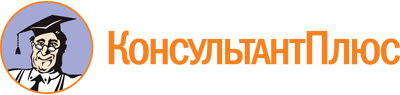 Приказ Росстата от 19.07.2022 N 508
(ред. от 22.09.2023)
"Об утверждении формы федерального статистического наблюдения для организации Федеральным агентством по рыболовству федерального статистического наблюдения за уловом рыбы и добычей других водных биоресурсов"Документ предоставлен КонсультантПлюс

www.consultant.ru

Дата сохранения: 29.03.2024
 Список изменяющих документов(в ред. Приказов Росстата от 18.08.2022 N 580, от 22.09.2023 N 464)Список изменяющих документов(в ред. Приказов Росстата от 18.08.2022 N 580, от 22.09.2023 N 464)ФЕДЕРАЛЬНОЕ СТАТИСТИЧЕСКОЕ НАБЛЮДЕНИЕКОНФИДЕНЦИАЛЬНОСТЬ ГАРАНТИРУЕТСЯ ПОЛУЧАТЕЛЕМ ИНФОРМАЦИИНарушение порядка предоставления первичных статистических данных или несвоевременное предоставление этих данных, либо предоставление недостоверных первичных статистических данных влечет ответственность, установленную Кодексом Российской Федерации об административных правонарушенияхВ соответствии с частью 1 статьи 6 пункта 9 Федерального закона от 27 июля 2006 г. N 152-ФЗ "О персональных данных" обработка персональных данных осуществляется для статистических целей при условии обязательного обезличивания персональных данныхСВЕДЕНИЯ ОБ УЛОВЕ РЫБЫ И ДОБЫЧЕ ДРУГИХ ВОДНЫХ БИОРЕСУРСОВза январь - __________ 20__ г.(нарастающим итогом)Предоставляют:Сроки предоставленияФорма N 1-П (рыба)Форма N 1-П (рыба)Форма N 1-П (рыба)юридические лица (кроме субъектов малого предпринимательства), граждане, осуществляющие предпринимательскую деятельность без образования юридического лица (индивидуальные предприниматели) (кроме субъектов малого предпринимательства), занимающиеся выловом рыбы и добычей других водных биоресурсов:- территориальному органу Федерального агентства по рыболовству (по установленному адресу)квартальная - с 1-го по 30-й день после отчетного периодаПриказ Росстата:Об утверждении формыПриказ Росстата:Об утверждении формыПриказ Росстата:Об утверждении формыюридические лица (кроме субъектов малого предпринимательства), граждане, осуществляющие предпринимательскую деятельность без образования юридического лица (индивидуальные предприниматели) (кроме субъектов малого предпринимательства), занимающиеся выловом рыбы и добычей других водных биоресурсов:- территориальному органу Федерального агентства по рыболовству (по установленному адресу)квартальная - с 1-го по 30-й день после отчетного периодаотNюридические лица (кроме субъектов малого предпринимательства), граждане, осуществляющие предпринимательскую деятельность без образования юридического лица (индивидуальные предприниматели) (кроме субъектов малого предпринимательства), занимающиеся выловом рыбы и добычей других водных биоресурсов:- территориальному органу Федерального агентства по рыболовству (по установленному адресу)за январь - декабрь - с 1 января по 15 февраляО внесении изменений (при наличии)от __________ N ___от __________ N ___О внесении изменений (при наличии)от __________ N ___от __________ N ___О внесении изменений (при наличии)от __________ N ___от __________ N ___юридические лица (кроме субъектов малого предпринимательства), граждане, осуществляющие предпринимательскую деятельность без образования юридического лица (индивидуальные предприниматели) (кроме субъектов малого предпринимательства), занимающиеся выловом рыбы и добычей других водных биоресурсов:- территориальному органу Федерального агентства по рыболовству (по установленному адресу)за январь - декабрь - с 1 января по 15 февраляКвартальнаяКвартальнаяКвартальнаяюридические лица (кроме субъектов малого предпринимательства), граждане, осуществляющие предпринимательскую деятельность без образования юридического лица (индивидуальные предприниматели) (кроме субъектов малого предпринимательства), занимающиеся выловом рыбы и добычей других водных биоресурсов:- территориальному органу Федерального агентства по рыболовству (по установленному адресу)за январь - декабрь - с 1 января по 15 февраляНаименование отчитывающейся организации _________________________________Почтовый адрес __________________________________________________________Код формы по ОКУДКодКодКодКод формы по ОКУДотчитывающейся организации по ОКПО(индивидуального предпринимателя)(для обособленного подразделения и головного подразделения юридического лица - идентификационный номер)Идентификационный номер налогоплательщика (ИНН)12340610075Наименование водных биоресурсов <1>Код водного биоресурсаЕдиница измеренияКод единицы измерения по ОКЕИФактически за период с начала отчетного годав том числе по районам и водным объектам добычи (вылова)(согласно приложению N 2)в том числе по районам и водным объектам добычи (вылова)(согласно приложению N 2)в том числе по районам и водным объектам добычи (вылова)(согласно приложению N 2)в том числе по районам и водным объектам добычи (вылова)(согласно приложению N 2)в том числе по районам и водным объектам добычи (вылова)(согласно приложению N 2)в том числе по районам и водным объектам добычи (вылова)(согласно приложению N 2)Наименование водных биоресурсов <1>Код водного биоресурсаЕдиница измеренияКод единицы измерения по ОКЕИФактически за период с начала отчетного годаАБВГ1234567Всего по виду квотыXв том числе по видам водных биоресурсов (согласно приложению N 1):XXXXXXXXXXНаименование показателейНаименование показателейN строкиФактически за период с начала отчетного года11231.Отгружено товаров собственного производства, выполнено работ и услуг собственными силами012.Продано товаров несобственного производства023.Остатки готовой продукции собственного производства на конец отчетного периода03Список изменяющих документов(в ред. Приказа Росстата от 22.09.2023 N 464)1.РЫБЫ434Берикс471Вьюны125Акулы105Берш372Гипероглиф446Амур белый176Беспузырные окуни36Гладкоголовы445Амур черный178Большеглаз703Голавль243Анчоусы82Большеголов атлантический278Гольцы153Анчоусы светящиеся119Бонито одноцветный, или паломета449Гольцы (пресноводные жилые формы)45Аргентина154Бородатки704Гольяны879Атерина677Бычки249Горбуша168Атлантическая финта447Валек132Горбушка225Африканский каранкс180Ваху195Горбыль светлый575Барабуля702Верхогляд197Горбыль темный442Барракуды448Верховка199Горчаки701Белоглазка102Вобла65Густера366Белорыбица507Вомер705Елец145Белуга507Вомер613Бельдюга722Востробрюшки266Ерш пресноводный451Камбалы дальневосточные459Корюшка малоротая японская215Желтопер230Капросы460Корюшка малоротая японская (пресноводная жилая форма)62Жерех741Каранкс460Корюшка малоротая японская (пресноводная жилая форма)226Западноафриканская макрель960Карась121Косатка-плеть (уссурийская косатка)981Змееголов227Карась-многозуб, или кантар120Косатка-скрипун китайская90Зубан155Карась морской дальневосточный500Красноглазка610Зубатка синяя231Каштановая, или бурая, пристипома711Красноперка609Зубатки558Кета208Краснопер монгольский181Зубатый эпигонус453Кефали998Красноперки-угаи дальневосточные321Кабан-рыба (пристипома)251Кижуч248Кумжа (форель)640Калуга185Килька анчоусовидная461Кумжа (форель) (пресноводная жилая форма)641Калуга (зейско-буреинская популяция)187Килька большеглазая461Кумжа (форель) (пресноводная жилая форма)641Калуга (зейско-буреинская популяция)188Килька обыкновенная39Кутум734Камбала длинная (красная) атлантическая684Китайский окунь (ауха)182Лакедра желтохвостая734Камбала длинная (красная) атлантическая10Клыкачи41Ледяная рыба731Камбала желтохвостая454Колюшка девятииглая760Лемонема720Камбала лиманда (ершоватка северная)303Колюшка трехиглая957Ленок721Камбала морская305Колюшка морская439Лещ730Камбала полярная706Конь232Лещ морской717Камбала речная56Корифена618Лещ белый амурский325Камбала-гладкий ромб455Корюшка европейская462Лещ (жилая форма)450Камбала-глосса456Корюшка европейская, снеток (пресноводная жилая форма)463Лещи амурские450Камбала-глосса456Корюшка европейская, снеток (пресноводная жилая форма)978Ликоды714Камбала-ерш457Корюшка азиатская зубастая892Липолаг охотский733Камбала-калкан458Корюшка малоротая234Лихии715Камбала-тюрбо473Корюшка малоротая морская878Лихия60Линь110Налим729Палтус синекорый257Лосось атлантический (семга)376Налим белый114Палтус стрелозубый464Лосось озерный466Налим морской четырехусый113Палтус черный487Луфарь337Налим средиземноморский286Пеламида333Люмпен колючий467Нельма38Пелядь891Мавролик252Нерка495Переднеазиатская щиповка189Макруронус американский378Нитеперый налим149Перкарина211Макрурус тупорылый250Нерка (кокани) пресноводная жилая форма710Пескарь210Макрурусы250Нерка (кокани) пресноводная жилая форма371Песчанки235Малый морской дракончик8Нототении408Пикша779Менек191Окуни каменные183Пиленгас399Мерланг147Окунь золотистый882Пинагор465Микижа (пресноводная жилая форма)88Окунь морской (S. mentella)96Плотва465Микижа (пресноводная жилая форма)683Окунь морской (виды рода Sebastes)716Подуст465Микижа (пресноводная жилая форма)683Окунь морской (виды рода Sebastes)572Полосатик341Миноги107Окунь пресноводный339Пузанок азовский400Минтай468Омуль арктический295Пузанок большеглазый304Мойва478Омуль байкальский293Пузанок каспийский401Мольва (морская щука)570Осетр амурский409Путассу (северная)556Морские караси, или сарги557Осетр персидский194Путассу южная236Мормора552Осетр русский159Рогатки236Мормора552Осетр русский480Ротан762Моровые рыбы559Осетр сибирский133Рыба-лапша805Морской монах709Османы57Рыба-лист359Морской язык545Отоперка237Рыба лоцман899Морские бекасы192Ошибень американский893Рыба-лягушка27Муксун479Палия161Рыба-паркетник403Навага112Палтус белокорый116Рыба-собака346Рыбец, сырть996Серебрянки245Триглы481Рыбец, сырть (жилая форма)296Сериолы163Троегуб160Рыбы белокровные111Сиг420Тугун288Ряпушка483Сиг (пресноводная жилая форма)650Тунцы631Сабля-рыба253Сима233Тюлька100Сазан221Синец696Угольная рыба482Сазан (жилая форма)240Синий трахинот, или гладкая лихия375Угорь речной410Сайда144Скаты91Удильщик (морской черт)411Сайка884Скорпена421Уклей756Сайра645Скумбрия798Уклейка, уклея238Сарганы404Смарида299Усачи738Сардина (сардинопс)627Снэк7Хамса196Сардина европейская200Солнечники59Хариус222Сардина иваси108Сом пресноводный246Хвостатый лепидоп198Сардинеллы365Сомы морские414Хек (мерлуза)239Сарпа, или сальпа241Средиземноморская пристипома202Химеры184Севрюга512Ставрида254Чавыча343Сельдь аграханская647Стерлядь871Черноморская игла203Сельдь атлантическо-скандинавская242Строматеус354Чехонь203Сельдь атлантическо-скандинавская477Судак422Чехонь (жилая форма)173Сельдь балтийская (салака)485Судак (жилая форма)670Чир126Сельдь беломорская103Таймень423Чир (пресноводная жилая форма)291Сельдь долгинская486Тарань718Чукучан348Сельдь пятнистая692Терпуги719Шемая204Сельдь тихоокеанская318Толстолобики880Шипощек350Сельдь черноморско-азовская (морская)162Трематомы6Шпрот (килька)167Сельдь черноморско-азовская (проходная)292Треска104Щука167Сельдь черноморско-азовская (проходная)352Тресочка Эсмарка373Щука голубая265Сельдь-черноспинка965Тригла902Язь124Сельдь чешско-печорская885Тригла серая (морской петух)223Японский физикулюс591Прочие морские рыбы986Краб веррилла390Креветка равнолапая полосатая903Прочие пресноводные рыбы840Краб волосатый пятиугольный391Креветка равнолапая японская2.МЛЕКОПИТАЮЩИЕ839Краб волосатый четырехугольный859Креветка северная917Афалина261Краб гигантский тасманийский862Креветка травяная765Байкальская нерпа262Краб длинношипый860Креветка углохвостая992Белуха984Краб камчатский310Креветки черноморские974Гренландский тюлень854Краб красный глубоководный801Мизиды918Гринда848Краб колючий811Раки771Каспийский тюлень983Краб коуэзи425Шримсы козырьковые968Кольчатая нерпа (акиба)846Краб многошипый426Шримсы песчаные972Котик морской850Краб мохнаторукий866Шримсы-медвежата990Косатка263Краб патагонский890Эвфаузииды (криль)989Морской заяц (лахтак)849Краб равношипый895Прочие ракообразные969Морж847Краб синий967Обыкновенный тюлень (ларга)844Краб-стригун ангулятус3.2. Моллюски3.2. Моллюски988Полосатый тюлень (крылатка)853Краб-стригун бэрди942Анадара916Тихоокеанский белобокий дельфин886Краб-стригун красный270Аргентинский кальмар916Тихоокеанский белобокий дельфин294Краб-стригун опилио142Беззубка910Прочие млекопитающие843Краб-стригун таннери427Глицимерис264Краб южный королевский143Дрейссена3.БЕСПОЗВОНОЧНЫЕ130Крабы антарктические307Зирфея3.1. Ракообразные3.1. Ракообразные267Крабы-гериониды823Каллиста901Артемия268Крабы-плавунцы820Каллитака919Артемия (на стадии цист)864Креветка виноградная271Кальмар аляскинский255Галатеиды269Креветка глубоководная антарктическая894Кальмар Бартрама165Гаммариды269Креветка глубоководная антарктическая894Кальмар Бартрама803Гаммарус861Креветка гребенчатая888Кальмар командорский807Кладоцеры863Креветка гренландская272Кальмар крючьеносный808Копеподы865Креветка пресноводная дальневосточная430Кальмар курильский259Каменные крабы392Креветка равнолапая алеутская887Кальмар тихоокеанский259Каменные крабы392Креветка равнолапая алеутская571Кальмар северный260Краб броди389Креветка равнолапая пластинчатая273Кальмар-дозидикус260Краб броди389Креветка равнолапая пластинчатая872Кальмар-иллекс561Кальмар-стрелка152Пресноводные брюхоногие моллюски4.ВОДОРОСЛИ И МОРСКИЕ ТРАВЫ275Кальмар-уаланиензис936Рапана952Агарум276Кальмары антарктические822Сердцевидка953Алария277Кальмары-фотололиго501Серрипес444Анфельция279Кальмары-эноплотеутиды830Силиква958Артротамнус973Каракатица тихоокеанская564Скафарка963Аскофиллум узловатый281Каракатицы настоящие825Спизула971Грацилярия бородавочная943Корбикула927Трубачи493Зостера282Крылорукий кальмар81Устрицы921Костария ребристая283Обыкновенный лолиго932Циприна949Ламинарии428Макома954Черенок567Лессония ламинаревидная827Мактра941Прочие моллюски922Одонталия826Мерценария Стимпсона924Порфира817Мидии3.3. Иглокожие3.3. Иглокожие429Мия639Кукумария405Рдест122Модиолус946Морской еж зеленый975Саргассум224Морские гребешки945Морской еж многоиглый170Сахарина831Осьминог Дофлейна гигантский944Морской еж палевый976Талассиофиллум решетчатый832Осьминог Дофлейна малый821Морской еж серый813Тихокарпус косматый833Осьминог песчаный940Морской еж черный814Ульва284Осьминог обыкновенный948Плоские ежи406Уруть287Осьминоги мускусные961Трепанг дальневосточный815Филлоспадикс308Панопа935Прочие иглокожие816Филлофора289Патагонский кальмар3.4. Асцидии3.4. Асцидии964Фукусы141Перловица687Асцидии819Хондрус562Перонидия3.5. Медузы3.5. Медузы568Циматера563Петушок686Медузы950Цистозира930Пододесмус3.6. Губки3.6. Губки962Челльманиелла300Североамериканский лолиго565Бадяга834Энтероморфа301Южный кальмар-стрелка3.7. Двукрылые3.7. Двукрылые999Прочие водоросли и травы164Дальневосточные пресноводные двустворчатые моллюски804Хирономиды164Дальневосточные пресноводные двустворчатые моллюски566Хаобариды (коретра)Список изменяющих документов(в ред. Приказа Росстата от 22.09.2023 N 464)СЕВЕРО-ЗАПАДНАЯ АТЛАНТИКА (СЗА)СЕВЕРО-ЗАПАДНАЯ АТЛАНТИКА (СЗА)601Куршский залив, включая реки бассейна Куршского залива554Подрайон ИКЕС 6b в Районе регулирования НЕАФКЭкономические зоны зарубежных государствЭкономические зоны зарубежных государств601Куршский залив, включая реки бассейна Куршского залива554Подрайон ИКЕС 6b в Районе регулирования НЕАФКЭкономические зоны зарубежных государствЭкономические зоны зарубежных государств502Финский залив555Районы ИКЕС 9b, 10 в Районе регулирования НЕАФКЗона Западная Гренландия502Финский залив555Районы ИКЕС 9b, 10 в Районе регулирования НЕАФКЗона Западная ГренландияЭкономические зоны зарубежных государствЭкономические зоны зарубежных государств555Районы ИКЕС 9b, 10 в Районе регулирования НЕАФК535к северу от 68° северной широтыЭкономические зоны зарубежных государствЭкономические зоны зарубежных государств468Подрайон Арктический Центральной части Северного Ледовитого океана535к северу от 68° северной широты111Норвегия (континентальная)468Подрайон Арктический Центральной части Северного Ледовитого океана536к югу от 68° северной широты111Норвегия (континентальная)468Подрайон Арктический Центральной части Северного Ледовитого океана102Канада СЗА206Подзона Баренцево море468Подрайон Арктический Центральной части Северного Ледовитого океана103США СЗА207Подзона Норвежское море468Подрайон Арктический Центральной части Северного Ледовитого океана104Острова Сен-Пьер и Микелон (Франция)208Подзона Северное море Архипелаг ШпицбергенЦЕНТРАЛЬНО-ЗАПАДНАЯ АТЛАНТИКА (ЦЗА)ЦЕНТРАЛЬНО-ЗАПАДНАЯ АТЛАНТИКА (ЦЗА)104Острова Сен-Пьер и Микелон (Франция)208Подзона Северное море Архипелаг ШпицбергенЭкономические зоны зарубежных государствЭкономические зоны зарубежных государств105Острова Бермудские СЗА (Великобритания)436Подзона Баренцево море133США ЦЗАОткрытая часть районаОткрытая часть района437Подзона Норвежское море134Мексика ЦЗА106Лабрадоро-Ньюфаундлендский473Подзона Гренландское море135Белиз, острова Каймановы (Великобритания), Гватемала и Гондурас5416Микрорайон 1F113Остров Ян-Майен (Норвегия)135Белиз, острова Каймановы (Великобритания), Гватемала и Гондурас5432Микрорайон 3L114Дания (континентальная)136Никарагуа ЦЗА531Микрорайон 3M115Восточная Гренландия (Дания)137Коста-Рика и Панама5434Микрорайон 3N116Фарерские острова (Дания)138Колумбия ЦЗА5435Микрорайон 3O117Остров Борнхольм (Дания)139Венесуэла5437Микрорайон 3LMNO118Исландия140Гайана5438Микрорайон 3LN119Великобритания141Суринам5439Микрорайон 3NO120Ирландия142Гвиана (Франция)5446Микрорайон 3LNO121Бельгия, Нидерланды, ФРГ143Бразилия107Новоанглийский хребет122Финляндия144Острова Бермудские ЦЗА (Великобритания)СЕВЕРО-ВОСТОЧНАЯ АТЛАНТИКА (СВА)СЕВЕРО-ВОСТОЧНАЯ АТЛАНТИКА (СВА)123Швеция145Острова БагамскиеСЕВЕРО-ВОСТОЧНАЯ АТЛАНТИКА (СВА)СЕВЕРО-ВОСТОЧНАЯ АТЛАНТИКА (СВА)510Эстония146КубаИсключительная экономическая зона РоссииИсключительная экономическая зона России509Латвия147Ямайка108Баренцево море511Литва148Гаити262Подзона Баренцево море района Северного Ледовитого океана124Польша-ФРГ149Доминиканская Республика262Подзона Баренцево море района Северного Ледовитого океана125Франция150Пуэрто-Рико (США)507Прибрежная зона Баренцева моря126Испания151Острова Виргинские (Великобритания-США)557Центральная часть Баренцева моря континентальный шельф127Португалия (континентальная)152Остров Сабо (Нидерланды), остров Сен-Мартен (Франция), Антигуа (Великобритания)557Центральная часть Баренцева моря континентальный шельф128Острова Азорские и Мадейра (Португалия)152Остров Сабо (Нидерланды), остров Сен-Мартен (Франция), Антигуа (Великобритания)557Центральная часть Баренцева моря континентальный шельф128Острова Азорские и Мадейра (Португалия)153Гваделупа, Мартиника (Франция), Доминика393Белое мореОткрытая часть районаОткрытая часть района153Гваделупа, Мартиника (Франция), Доминика501Балтийское море129Центральная часть Баренцева моря154Сент-Люсия, Сент-Винсент и Гренадины, Гренада, Тринидад и Тобаго503Калининградский (Вислинский) залив130Центральная часть Норвежского моря154Сент-Люсия, Сент-Винсент и Гренадины, Гренада, Тринидад и Тобаго504Куршский залив131Рейкьянес155Барбадос504Куршский залив132Азорский156Острова Нидерландские АнтильскиеОткрытая часть районаОткрытая часть района548западнее меридиана мыса СарычЮГО-ВОСТОЧНАЯ АТЛАНТИКА (ЮВА)ЮГО-ВОСТОЧНАЯ АТЛАНТИКА (ЮВА)157Саргассово море549восточнее меридиана 36°35'00" в.д.Экономические зоны зарубежных государствЭкономические зоны зарубежных государств158Антильский550в районе, ограниченном с востока меридианом 36°35'00" в.д. и с запада меридианом, проходящим через мыс Сарыч197Конго ЮВАЦЕНТРАЛЬНО-ВОСТОЧНАЯ АТЛАНТИКА (ЦВА)ЦЕНТРАЛЬНО-ВОСТОЧНАЯ АТЛАНТИКА (ЦВА)550в районе, ограниченном с востока меридианом 36°35'00" в.д. и с запада меридианом, проходящим через мыс Сарыч198Ангола ЮВАЭкономические зоны зарубежных государствЭкономические зоны зарубежных государств550в районе, ограниченном с востока меридианом 36°35'00" в.д. и с запада меридианом, проходящим через мыс Сарыч198Ангола ЮВАЭкономические зоны зарубежных государствЭкономические зоны зарубежных государств551в районе, ограниченном с запада меридианом 36°35'00" в.д. и с востока меридианом мыса Кадош199Намибия 200 ЮАР ЮВА159Португалия ЦВА551в районе, ограниченном с запада меридианом 36°35'00" в.д. и с востока меридианом мыса Кадош199Намибия 200 ЮАР ЮВА159Португалия ЦВА551в районе, ограниченном с запада меридианом 36°35'00" в.д. и с востока меридианом мыса Кадош201Острова Св. Елены и Вознесения (Великобритания)160Марокко551в районе, ограниченном с запада меридианом 36°35'00" в.д. и с востока меридианом мыса Кадош201Острова Св. Елены и Вознесения (Великобритания)161Западная Сахара552в районе, ограниченном с востока меридианом 36°35'00" в.д. и с запада меридианом, проходящим через мыс Меганом202Острова Гоф и Тристан-да-Кунья (Великобритания)162Мавритания552в районе, ограниченном с востока меридианом 36°35'00" в.д. и с запада меридианом, проходящим через мыс Меганом202Острова Гоф и Тристан-да-Кунья (Великобритания)163Сенегал552в районе, ограниченном с востока меридианом 36°35'00" в.д. и с запада меридианом, проходящим через мыс Меганом202Острова Гоф и Тристан-да-Кунья (Великобритания)163Сенегал552в районе, ограниченном с востока меридианом 36°35'00" в.д. и с запада меридианом, проходящим через мыс МеганомОткрытая часть районаОткрытая часть района164Гамбия553к западу от меридиана, проходящего через мыс Меганом (за искл. Каркинитского залива) и к востоку от меридиана мыса Кадош203Ангольская Котловина165Гвинея - Бисау553к западу от меридиана, проходящего через мыс Меганом (за искл. Каркинитского залива) и к востоку от меридиана мыса Кадош204Капская Котловина165Гвинея - Бисау553к западу от меридиана, проходящего через мыс Меганом (за искл. Каркинитского залива) и к востоку от меридиана мыса Кадош205Банка Метеор166Гвинея553к западу от меридиана, проходящего через мыс Меганом (за искл. Каркинитского залива) и к востоку от меридиана мыса Кадош205Банка Метеор167Сьерра-Леоне553к западу от меридиана, проходящего через мыс Меганом (за искл. Каркинитского залива) и к востоку от меридиана мыса Кадош205Банка Метеор168Либерия553к западу от меридиана, проходящего через мыс Меганом (за искл. Каркинитского залива) и к востоку от меридиана мыса КадошАНТАРКТИЧЕСКАЯ ЧАСТЬ АТЛАНТИКИ (АЧА)АНТАРКТИЧЕСКАЯ ЧАСТЬ АТЛАНТИКИ (АЧА)169Кот д'Ивуар526Азовское мореАНТАРКТИЧЕСКАЯ ЧАСТЬ АТЛАНТИКИ (АЧА)АНТАРКТИЧЕСКАЯ ЧАСТЬ АТЛАНТИКИ (АЧА)Открытая часть районаОткрытая часть района170ГанаЭкономические зоны зарубежных государствЭкономические зоны зарубежных государств209Полуостров Антарктический171Того и Бенин520Черное море (Абхазия)210Острова Южные Оркнейские172Нигерия522Черное море (Украина)211Острова Южная Георгия173Камерун523Черное море (Грузия)212Острова Южные Сандвичевы174Экваториальная Гвинея с островом Пагалу524Черное море (прочие государства)213Море Уэдделла175Сан-Томе и Принсипи527Азовское море (Украина)214Остров Буве176ГабонОткрытая часть районаОткрытая часть районаЗАПАДНАЯ ЧАСТЬ ИНДИЙСКОГО ОКЕАНА (ЗИО)ЗАПАДНАЯ ЧАСТЬ ИНДИЙСКОГО ОКЕАНА (ЗИО)177Конго ЦВА525Черное мореЗАПАДНАЯ ЧАСТЬ ИНДИЙСКОГО ОКЕАНА (ЗИО)ЗАПАДНАЯ ЧАСТЬ ИНДИЙСКОГО ОКЕАНА (ЗИО)178Ангола ЦВА525Черное мореЗАПАДНАЯ ЧАСТЬ ИНДИЙСКОГО ОКЕАНА (ЗИО)ЗАПАДНАЯ ЧАСТЬ ИНДИЙСКОГО ОКЕАНА (ЗИО)179Кабо-ВердеЮГО-ЗАПАДНАЯ АТЛАНТИКА (ЮЗА)ЮГО-ЗАПАДНАЯ АТЛАНТИКА (ЮЗА)Экономические зоны зарубежных государствЭкономические зоны зарубежных государств180Острова Канарские (Испания)Экономические зоны зарубежных государствЭкономические зоны зарубежных государств215Государства Красного моря180Острова Канарские (Испания)Экономические зоны зарубежных государствЭкономические зоны зарубежных государств216Йемен181Острова Азорские и Мадейра (Португалия)187Бразилия с островами ЮЗА217Сомали182Остров Сан-Паулу (Бразилия)188Уругвай218Кения183Остров Вознесения (Великобритания)189Аргентина ЮЗА219ТанзанияОткрытая часть районаОткрытая часть района190Острова Фолклендские ЮЗА220Мозамбик184Канарский191Чили ЮЗА221ЮАР ЗИО185ЭкваториальныйОткрытая часть районаОткрытая часть района222Острова Сейшельские185ЭкваториальныйОткрытая часть районаОткрытая часть района223Острова КоморскиеЧЕРНОЕ И АЗОВСКОЕ МОРЯЧЕРНОЕ И АЗОВСКОЕ МОРЯ192Амазонский224Остров Мадагаскар с островамиЧЕРНОЕ И АЗОВСКОЕ МОРЯЧЕРНОЕ И АЗОВСКОЕ МОРЯ193Каравелас225МаврикийИсключительная экономическая зона РоссииИсключительная экономическая зона России194Монтевидео226Острова Реюньон, Тромлен (Франция)521Черное море195Аргентинский227Иран547восточнее меридиана мыса Сарыч196Дрейка228Ирак, Кувейт, Бахрейн, Катар, ОАЭ229Оман258Банки Обь и Лена2776Японское море, подзона Приморье, Южнее мыса Золотой230Пакистан255Острова Принс-Эдуард Южный (ЮАР)2776Японское море, подзона Приморье, Южнее мыса Золотой230Индия ЗИО255Острова Принс-Эдуард Южный (ЮАР)2776Японское море, подзона Приморье, Южнее мыса Золотой233Мальдивская Республика259Молодежная278Японское море, Западно-Сахалинская подзона234Архипелаг Чагос (Великобритания)260Остров ПобедыЭкономические зоны зарубежных государствЭкономические зоны зарубежных государств235Острова Крозе ЗИО (Франция)СЕВЕРО-ЗАПАДНАЯ ЧАСТЬ ТИХОГО ОКЕАНА (СЗТО)СЕВЕРО-ЗАПАДНАЯ ЧАСТЬ ТИХОГО ОКЕАНА (СЗТО)279США СЗТО235Острова Крозе ЗИО (Франция)СЕВЕРО-ЗАПАДНАЯ ЧАСТЬ ТИХОГО ОКЕАНА (СЗТО)СЕВЕРО-ЗАПАДНАЯ ЧАСТЬ ТИХОГО ОКЕАНА (СЗТО)280Берингово-Алеутская236Острова Принс-Эдуард ЗИО (ЮАР)Исключительная экономическая зона РоссииИсключительная экономическая зона России281Острова Гавайские237Острова Амстердам и Сен-Поль ЗИО (Франция)261Западно-Беринговоморская282Остров Уэйк237Острова Амстердам и Сен-Поль ЗИО (Франция)261Западно-Беринговоморская283Острова Марианские (США)Открытая часть районаОткрытая часть района398Западно-Беринговоморская, восточная часть284Япония СЗТО238Аравийский398Западно-Беринговоморская, восточная часть285Тихоокеанская239Западно-Индийский хребет399Западно-Беринговоморская, западная часть286Охотоморская239Западно-Индийский хребет399Западно-Беринговоморская, западная часть287ЯпономорскаяВОСТОЧНАЯ ЧАСТЬ ИНДИЙСКОГО ОКЕАНА (ВИО)ВОСТОЧНАЯ ЧАСТЬ ИНДИЙСКОГО ОКЕАНА (ВИО)Зона Восточно-КамчатскаяЗона Восточно-Камчатская288Восточно-КитайскаяЭкономические зоны зарубежных государствЭкономические зоны зарубежных государств264Восточно-Камчатская, Карагинская подзона289Остров Минамитори232Шри-Ланка265Восточно-Камчатская, Петропавловско-Командорская подзона290КНДР240Индия ВИО265Восточно-Камчатская, Петропавловско-Командорская подзона291Южная Корея241Бангладеш266Зона Северо-Курильская292Китай СЗТО242Мьянма267Северо-Курильская, Тихоокеанская подзона293Вьетнам СЗТО243Острова Андаманские и Никобарские (Индия)267Северо-Курильская, Тихоокеанская подзона294Тайвань244Индонезия ВИО268Северо-Курильская, Охотоморская подзона295Филиппины СЗТО245Острова Кокосовые и Рождества (Австралия)269Зона Южно-Курильская296Смежная зона Вьетнама, Китая и Филиппин246Западная Австралия ВИО270Южно-Курильская, Тихоокеанская подзонаОткрытая часть районаОткрытая часть района247Острова Амстердам и Сен-Поль ВИО (Франция)271Южно-Курильская, Охотоморская подзона297Центрально-БеринговоморскийОткрытая часть районаОткрытая часть районаЗона Охотское мореЗона Охотское море299Курильский248Зондский272Охотское море, Камчатско-Курильская подзона300Гавайский хребет249Австралийский272Охотское море, Камчатско-Курильская подзона301МидуэйАНТАРКТИЧЕСКАЯ ЧАСТЬ ИНДИЙСКОГО ОКЕАНА (АИО)АНТАРКТИЧЕСКАЯ ЧАСТЬ ИНДИЙСКОГО ОКЕАНА (АИО)273Охотское море, Северо-Охотоморская подзона302НампоОткрытая часть районаОткрытая часть района274Охотское море, Западно-Камчатская подзона303Филиппинское море СЗТО256Северный Антарктический275Охотское море, Восточно-Сахалинская подзонаСЕВЕРО-ВОСТОЧНАЯ ЧАСТЬ ТИХОГО ОКЕАНА (СВТО)СЕВЕРО-ВОСТОЧНАЯ ЧАСТЬ ТИХОГО ОКЕАНА (СВТО)250Острова Принс-Эдуард Северный (ЮАР)275Охотское море, Восточно-Сахалинская подзонаСЕВЕРО-ВОСТОЧНАЯ ЧАСТЬ ТИХОГО ОКЕАНА (СВТО)СЕВЕРО-ВОСТОЧНАЯ ЧАСТЬ ТИХОГО ОКЕАНА (СВТО)250Острова Принс-Эдуард Северный (ЮАР)275Охотское море, Восточно-Сахалинская подзонаИсключительная экономическая зона РоссииИсключительная экономическая зона России251Острова Крозе Северный (Франция)298Центральная часть Охотского моря304Чукотская зона Берингова моря252Острова Кергелен Северный (Франция)Зона Японское мореЗона Японское мореЭкономические зоны зарубежных государствЭкономические зоны зарубежных государств253Остров Херд Северный (Австралия)277Японское море, подзона Приморье305США СВТО257Море Содружества2775Японское море, подзона Приморье, Севернее мыса Золотой306Беринговоморская257Море Содружества2775Японское море, подзона Приморье, Севернее мыса Золотой307Аляскинская254Остров Херд Южный (Австралия)2775Японское море, подзона Приморье, Севернее мыса Золотой307Аляскинская254Остров Херд Южный (Австралия)2775Японское море, подзона Приморье, Севернее мыса Золотой308Орегон309Канада СВТО340Северо-Фиджийский372Острова Новая Каледония (Франция)Открытая часть районаОткрытая часть района341Новозеландский ЦЗТО373Острова Тонга ЮЗТО310Северо-ТихоокеанскийЦЕНТРАЛЬНО-ВОСТОЧНАЯ ЧАСТЬ ТИХОГО ОКЕАНА (ЦВТО)ЦЕНТРАЛЬНО-ВОСТОЧНАЯ ЧАСТЬ ТИХОГО ОКЕАНА (ЦВТО)374Новая ЗеландияЦЕНТРАЛЬНО-ЗАПАДНАЯ ЧАСТЬ ТИХОГО ОКЕАНА (ЦЗТО)ЦЕНТРАЛЬНО-ЗАПАДНАЯ ЧАСТЬ ТИХОГО ОКЕАНА (ЦЗТО)Экономические зоны зарубежных государствЭкономические зоны зарубежных государств375Французская Полинезия ЮЗТОЭкономические зоны зарубежных государствЭкономические зоны зарубежных государств342США ЦВТО376Остров Оэно ЮЗТО (Великобритания)311Вьетнам ЦЗТО343Острова Гавайские и остров Джонстон (США)377Острова Пасхи и Сала-и-Гомес ЮЗТО (Чили)312Кампучия344Мексика ЦВТООткрытая часть районаОткрытая часть района313Таиланд345Гватемала378Новозеландский ЮЗТО314Малайзия, Сингапур, Бруней, остров Калимантан346Сальвадор и Гондурас379Фиджийский314Малайзия, Сингапур, Бруней, остров Калимантан347Никарагуа ЦВТО380Южная котловина315Смежная зона Вьетнама, Малайзии, Филиппин и Китая348Коста-Рика381Остров Пасхи315Смежная зона Вьетнама, Малайзии, Филиппин и Китая349Панама ЦВТОЮГО-ВОСТОЧНАЯ ЧАСТЬ ТИХОГО ОКЕАНА (ЮВТО)ЮГО-ВОСТОЧНАЯ ЧАСТЬ ТИХОГО ОКЕАНА (ЮВТО)316Индонезия350Колумбия ЦВТОЭкономические зоны зарубежных государствЭкономические зоны зарубежных государств317Австралия ЦЗТО351Эквадор с островами Галапагос382Перу ЮВТО318Папуа-Новая Гвинея352Перу ЦВТО383Чили (континентальная) ЮВТО319Соломоновы острова353Остров Клиппертон (Франция)384Остров Сан Феликс (Чили)320Острова Санта-Крус (Великобритания)354Остров Пасхи и остров Сала-и-Гомес (Чили)385Остров Сала-и-Гомес (Чили)321Вануату355Остров Оэно (Великобритания)Открытая часть районаОткрытая часть района322Новая Каледония (Франция)356Французская Полинезия386Северный ЮВТО323Фиджи357Острова Лайн и Феникс (Кирибати)387Центральный ЮВТО324Тонга ЦЗТО358Остров Джарвис (США)400Микрорайон Средний ЮВТО325Острова Хорн ЦЗТО (Франция)359Острова Кука (Новая Зеландия)388Южный ЮВТО326Острова Токелау ЦЗТО (Новая Зеландия)360Тонга ЦВТОАНТАРКТИЧЕСКАЯ ЧАСТЬ ТИХОГО ОКЕАНА (АТО)АНТАРКТИЧЕСКАЯ ЧАСТЬ ТИХОГО ОКЕАНА (АТО)327Тувалу361Острова Хорн (Франция) и Западное СамоаОткрытая часть районаОткрытая часть района328Острова Гилберта и Феникс (Кирибати)362Восточное Самоа389Восточная часть моря Росса329Острова Хауленд и Бейкер (США)363Острова Токелау ЦВТО (Новая Зеландия)390Западная часть моря Росса330Науру364Острова Хауленд и Бейкер (США)391Море Амундсена331Микронезия и остров Уэйк (США и опека США)367Атолл Суворова (острова Кука)АРКТИКА (АРК)АРКТИКА (АРК)332Япония ЦЗТООткрытая часть районаОткрытая часть районаАрктика333Филиппины ЦЗТО365Центрально-Тихоокеанский100Карское море334Китай ЦЗТО366Клиппертонский497Карское море Западно-Сибирского бассейнаОткрытая часть районаОткрытая часть района368Банка Витязь12917Байдарацкая губа335Филиппинское море ЦЗТОЮГО-ЗАПАДНАЯ ЧАСТЬ ТИХОГО ОКЕАНА (ЮЗТО)ЮГО-ЗАПАДНАЯ ЧАСТЬ ТИХОГО ОКЕАНА (ЮЗТО)12915Гыданская губа336Восточно-Марианская котловинаЭкономические зоны зарубежных государствЭкономические зоны зарубежных государств12921Енисейский залив337Центральная котловина369Восточная Австралия ЮЗТО12909Обская губа338Каролинский370Остров Норфолк (Австралия)339Маланезийская котловина371Остров Маккуори (Австралия)12907Пясинский залив12100Байкал с впадающими реками (Селенга, Верхняя Ангара, Баргузин)479Малое Медвежинское12913Тазовская губа12100Байкал с впадающими реками (Селенга, Верхняя Ангара, Баргузин)476Малое Ялы-Мойнакское12919Юрацкая губа12798Белое446Мойнакское431Чукотское море12102Большое Еравное12126Мокрая Буйвола432Море Лаптевых478Большое Медвежинское12127Мунозеро12925Хатангский залив12018Большое Песчаное12122Муромское435Восточно-Сибирское море477Большое Ялы-Мойнакское12128НевскоеКАСПИЙСКОЕ МОРЕКАСПИЙСКОЕ МОРЕ12317Ваамочка447НиджилиЗоны рыболовной юрисдикции РоссииЗоны рыболовной юрисдикции России13143Великое13115Нижнее ОндомскоеЗоны рыболовной юрисдикции РоссииЗоны рыболовной юрисдикции России12105Велье13137Ойбурское512Каспийское море (Астраханская область, Волго-Каспийский подрайон)13114Верхнее Ондомское413Онежское512Каспийское море (Астраханская область, Волго-Каспийский подрайон)12108Воже13121Отрадное513Каспийское море (Республика Дагестан, Терско-Каспийский подрайон)505Виштынецкое12129Песочное513Каспийское море (Республика Дагестан, Терско-Каспийский подрайон)13120Вуокса12130Плещеево514Каспийское море (Республика Калмыкия, Северо-Западный подрайон)12109Вялозеро12131Поронай514Каспийское море (Республика Калмыкия, Северо-Западный подрайон)12110Галичское429Псковское602Каспийское море (Северо-Каспийский подрайон)13122Глубокое13144Пхово602Каспийское море (Северо-Каспийский подрайон)12112Голодная губа475Салтаим-Тенис602Каспийское море (Северо-Каспийский подрайон)12114Гусиное (Новосибирская область)440СартланЗоны рыболовной юрисдикции зарубежных государствЗоны рыболовной юрисдикции зарубежных государств12116Гусиное (Республика Бурятия)12146СвятоеЗоны рыболовной юрисдикции зарубежных государствЗоны рыболовной юрисдикции зарубежных государств444Джарылгач12135Сейдозеро515Каспийское море (Казахстан)12151Енозеро12132Селигер516Каспийское море (Азербайджан)12017Журавлинка12145Сенеж516Каспийское море (Азербайджан)474Ик448Соленое (Республика Крым)517Каспийское море (Туркменистан)418Ильмень449Соленое (Ставропольский край)517Каспийское море (Туркменистан)12014Индерь449Соленое (Ставропольский край)518Каспийское море (Иран)13116Каложное12133СорулукельОткрытая часть Каспийского моряОткрытая часть Каспийского моря445Каменик12149Среднее Ондомское519Каспийское море (Центрально-Каспийский подрайон)12117Канозеро12136Сямозеро519Каспийское море (Центрально-Каспийский подрайон)12013Карган12138Таймыр12115Кенозеро12137ТалдукельВНУТРЕННИЕ ВОДНЫЕ ОБЪЕКТЫ РОССИЙСКОЙ ФЕДЕРАЦИИВНУТРЕННИЕ ВОДНЫЕ ОБЪЕКТЫ РОССИЙСКОЙ ФЕДЕРАЦИИ13140Кирлеутское12016ТандовоВНУТРЕННИЕ ВОДНЫЕ ОБЪЕКТЫ РОССИЙСКОЙ ФЕДЕРАЦИИВНУТРЕННИЕ ВОДНЫЕ ОБЪЕКТЫ РОССИЙСКОЙ ФЕДЕРАЦИИ13123Красавица12139ТелецкоеОзераОзера12119Колозеро12147Толванд13138Аджибайчикское (у пос. Штормовое)12123Колвицкое12140Тунайча13138Аджибайчикское (у пос. Штормовое)12118Котокель416Убинское13139Айгульское12120Кубенское12141Узункель12099Айнское412Ладожское12143Умбозеро13141Акташское12150Лекшмозеро443Ханка12193Бабье13124Липовское12142Хорошее12019Байдово12121Ловозеро12144Цаган-Нур417Байкал12124Лысый лиман415Чаны12201ЧудзьярвРекиРеки13134Нюхча421Чудское и Теплое12400Алазея406Обь12200Чухломское411Амур489Обь (в Сузунском районе Новосибирской области)12199Шлино12402Анабар490Обь с притоками455Ярылгач12404Анадырь12440Ока456Яхробольское12406Ангара487Ока (выше зоны подпора Чебоксарского водохранилища)12202Баунтовские12408Ахтуба487Ока (выше зоны подпора Чебоксарского водохранилища)12107Вавайские12409Бахтемир12442Оленек12204Еравнинские12410Великая12444Омолой12206Ивано-Арахлейские12413Верхняя, Средняя и Нижняя Терсь12446Онега12208Карасукские457Ветлуга402Печора12210Мензелинские485Ветлуга (выше зоны выклинивания подпора)12448Поронай12212Сарпинские12411Волга12447Преголя12214Состинские12412Волга и ее водотоки12450Раздольная12217Изолированные тундровые озера13136Ворона401Северная Двина13142Шатурские12415Воронеж12455Сейм12396Озера (субъекта РФ)12417Вычегда12449Сосна12312Озера Волго-Ахтубинской поймы12414Вятка458Соть12218Озера юга Тюменской области403Дельта Волги451Сулак12106Бессточные озера (субъекта РФ)12416Днепр12451Сура12106Бессточные озера (субъекта РФ)404Дон454Сыалах12111Пойменные озера (субъекта РФ)486Дон (включая водные объекты поймы)450Терек12104Прочие озера (субъекта РФ)407Енисей12453ТомьОзера бассейнов морейОзера бассейнов морей12418Жиздра12467Тугур12015Озера бассейна Баренцева моря12420Западная Двина12452ТуманскаяОзера бассейнов озерОзера бассейнов озер12422Зуша459Тымь12340Озера бассейна озера Таймыр410Индигирка12454УграОзера бассейнов рекОзера бассейнов рек12423Иртыш460Унжа12301Озера бассейна реки Вилюй453Кама12457Упа13132Озера бассейна реки Вычегда488Кама (ниже плотины Воткинской ГЭС)12458Уссури12300Озера бассейна реки Енисей12424Канчалан12460Хатырка13133Озера бассейна реки Мезень12426Клязьма12462Хрома12302Озера бассейна реки Обь409Колыма13135Цна12303Озера бассейна реки Печора12427Кубанка12464Чондон12304Озера бассейна реки Пясина405Кубань12465Чулым12309Озера бассейна реки Таз408Лена12152Чулым с притоками12306Озера бассейна реки Таймыра12430Мезень12466Шуя12308Озера бассейна реки Хатанга12432Мокша12468Яна12311Озера бассейнов рек Чулым и Кеть (бассейн р. Обь)12431Москва12470Притоки Вятки12311Озера бассейнов рек Чулым и Кеть (бассейн р. Обь)12434Неман12696Реки (субъекта РФ)12697Реки юга Тюменской области430Братское12021Майнское12899Прочие реки (субъекта РФ)12704Бурейское472Малое на реке ВихоркаРеки бассейнов морейРеки бассейнов морей469Бытошское12755Матырское12600Реки бассейна Баренцева моря12706Вазузское12910Миусский лиман12602Реки бассейна Белого моря12708Варнавинское12767Можайское12604Реки бассейна Карского моря12714Верхневолжское12756НарвскоеРеки бассейнов озерРеки бассейнов озер12711Верхнетуломское493На реке Кубрь12518Реки бассейна Онежского озера12715Верхнетериберское494Нижне-БурейскоеРеки бассейнов рекРеки бассейнов рек12710ВДСК (водохранилища Волго-Донского судоходного канала)428Нижнекамское12515Реки бассейна реки Амур12710ВДСК (водохранилища Волго-Донского судоходного канала)12757Нижнетуломское482Реки бассейна реки Ангара12716Веселовское12761Новомичуринское12516Реки бассейна реки Вилюй12718Вилюйское420Новосибирское12514Реки бассейна реки Волга12720Водлозерское (Водлозеро)12758Новотроицкое12512Реки бассейна реки Дон425Волгоградское12763Ондозерское12500Реки бассейна реки Енисей12722Волчьи ворота12759Озернинское13117Реки бассейна реки Иртыш12724Воткинское12760Отказненское12020Реки бассейна реки Лена12726Выгозерское12762Павловское483Реки бассейна реки Нижняя Тунгуска12728Вышневолоцкое12764Пензенское (Сурское)483Реки бассейна реки Нижняя Тунгуска426Горьковское12765Пиренгское12502Реки бассейна реки Обь12730Десногорское12766Пролетарское12504Реки бассейна реки Пясина12732Железногорское (Копенское)12667Пролетарское (межплатинный участок)13118Реки бассейна реки Таз12734Зейское12669Пролетарское (от Новоманычской дамбы до меридиана 42°15'E)12506Реки бассейна реки Таймыра12736Иваньковское12669Пролетарское (от Новоманычской дамбы до меридиана 42°15'E)12508Реки бассейна реки Хатанга12737Имандровское12134Пролетарское (Залив Строй-Маныч)12511Реки бассейнов рек Чулым и Кеть (бассейн р. Обь)12739Иовское12768Пронское12738Ириклинское422РыбинскоеРечные системыРечные системы12740Иркутское438Рыбинское (Моложский плес)12655Речная система реки Вычегда12741Истринское439Рыбинское (Шекснинский плес)12654Речная система реки Мезень12742Камское492Рыбинское (Центральный и Волжский плесы)12654Речная система реки Мезень12744Кармановское492Рыбинское (Центральный и Волжский плесы)12656Речная система реки Онега12749Кировское12770Рузское12650Речная система реки Печора12745Княжегубское424Саратовское12652Речная система реки Северная Двина12746Краснодарское12774Саяно-Шушенское12652Речная система реки Северная Двина12748Красноярское12776Сегозерское (Сегозеро)12658Система рек Амур и Зея с притоками12750Крюковское12777Серебрянское12658Система рек Амур и Зея с притоками427Куйбышевское12778СтарооскольскоеВодохранилищаВодохранилища484Куйтозерское12779Тахтамукайское (Октябрьское)12700Белгородское12752Курейское12780Топо-Пяозерское (Кумское)12712Берешское12753Курчатовское12781Тургеневское12713Богучанское12754Любовское12782Угличское12702Большое (Кубанское)12751Людиновское12784Усть-Илимское12786Усть-Манычское12884Бассейн реки ВилюйПрочие внутренние водные объектыПрочие внутренние водные объекты12788Хантайское12856Бассейн реки Волга89Водные объекты (субъекта РФ)12789Химкинское12113Бассейн реки Вычегда13002Водные объекты Левобережья (Заволжья) Самарской области 13004 Водные объекты Левобережья (Заволжья) Саратовской области419Цимлянское12857Бассейн реки Дон13002Водные объекты Левобережья (Заволжья) Самарской области 13004 Водные объекты Левобережья (Заволжья) Саратовской области423Чебоксарское12858Бассейн реки Енисей13002Водные объекты Левобережья (Заволжья) Самарской области 13004 Водные объекты Левобережья (Заволжья) Саратовской области470Челнавское12863Бассейн реки Иска13002Водные объекты Левобережья (Заволжья) Самарской области 13004 Водные объекты Левобережья (Заволжья) Саратовской области12790Черепетское12859Бассейн реки Кама13130Водные объекты Правобережья (бассейн реки Волга) Саратовской области12792Чограйское12860Бассейн реки Канчалан (с Канчаланским лиманом)13130Водные объекты Правобережья (бассейн реки Волга) Саратовской области12794Шатское12952Бассейн реки Колыма13131Водные объекты Правобережья (бассейн реки Дон) Саратовской области12796Шекснинское12888Бассейн реки Коппи13131Водные объекты Правобережья (бассейн реки Дон) Саратовской области491Широковское на реке Косьве12882Бассейн реки Лена13129Водные объекты пойменной части реки Дон471Шушпанское12315Бассейн реки Малый Анюй13129Водные объекты пойменной части реки Дон12800Щекинское12862Бассейн реки Мезень13119Водные объекты Волго-Ахтубинской поймы12804Яузское12865Бассейн реки Мы13119Водные объекты Волго-Ахтубинской поймы12805Яченское12883Бассейн реки Нижняя Тунгуска13016Водные объекты Охотского муниципального района Хабаровского края12717Водохранилища канала имени Москвы12864Бассейн реки Обь13016Водные объекты Охотского муниципального района Хабаровского края12846Водохранилища (субъекта РФ)480Бассейн реки Онега13010Водные объекты Тугуро-Чумиканского района Хабаровского края12848Прочие водохранилища (субъекта РФ)12866Бассейн реки Печора13010Водные объекты Тугуро-Чумиканского района Хабаровского краяБассейны водных объектовБассейны водных объектов12867Бассейн реки Пясина12399Бассейны рек Тугуро-Чумиканского района Хабаровского краяБассейны морейБассейны морей12868Бассейн реки Раздольная12399Бассейны рек Тугуро-Чумиканского района Хабаровского края13020Бассейн Баренцева моря12870Бассейн реки Сал13008Водные объекты комплексного назначения (субъекта РФ)13022Бассейн Белого моря12872Бассейн реки Северная Двина12898Реки, озера (субъекта РФ)12319Бассейн Восточно-Сибирского моря12874Бассейн реки Таймыра12314Мейныпильгынская озерно-речная система (МОРС)13024Бассейн Карского моря12886Бассейн реки Тугур12314Мейныпильгынская озерно-речная система (МОРС)13026Бассейн Каспийского моря12876Бассейн реки Туманская13012Бассейны внутренних водных объектов япономорского побережья (без реки Раздольная) в границах Приморского края12318Бассейн Чукотского моря и Чукотской зоны12901Бассейн реки Тумнин13012Бассейны внутренних водных объектов япономорского побережья (без реки Раздольная) в границах Приморского краяБассейны озерБассейны озер12887Бассейн реки Уда13012Бассейны внутренних водных объектов япономорского побережья (без реки Раздольная) в границах Приморского края12889Бассейн озера Ханка12878Бассейн реки Уссури12316Бассейны прочих водных объектов Чукотского автономного округа (включая бассейн реки Большой Анюй)12101Бассейн озера Таймыр12879Бассейн реки Хатанга12316Бассейны прочих водных объектов Чукотского автономного округа (включая бассейн реки Большой Анюй)Бассейны рекБассейны рек12881Бассейн реки Хатырка12896Малые водные объекты (субъекта РФ)12850Бассейн реки Амур12885Бассейны рек Чулым и Кеть (бассейн р. Обь)12924Лиманы реки Амур12852Бассейн реки Анадырь (с Анадырским лиманом)12861Бассейн Верхней Камы12928Сахалинский залив12852Бассейн реки Анадырь (с Анадырским лиманом)13128Бассейны рек Азовского моря506Прочие водные объекты (поймы рек, лиманы, эстуарно-прибрежные системы, нерестово-вырастные водоемы)12851Бассейн реки Ангара13128Бассейны рек Азовского моря506Прочие водные объекты (поймы рек, лиманы, эстуарно-прибрежные системы, нерестово-вырастные водоемы)12854Бассейн реки Великая13128Бассейны рек Азовского моря506Прочие водные объекты (поймы рек, лиманы, эстуарно-прибрежные системы, нерестово-вырастные водоемы)13128Бассейны рек Азовского моря506Прочие водные объекты (поймы рек, лиманы, эстуарно-прибрежные системы, нерестово-вырастные водоемы)Код вида квотыНаименование вида квоты1Квоты добычи (вылова) водных биоресурсов в морских водах для осуществления промышленного рыболовства12Квоты добычи (вылова) водных биоресурсов в морских водах для осуществления прибрежного рыболовства3Квоты добычи (вылова) водных биоресурсов для осуществления рыболовства в научно-исследовательских и контрольных целях (научные квоты)19Квоты добычи (вылова) водных биоресурсов для осуществления рыболовства в учебных и культурно-просветительских целях14Квоты добычи (вылова) водных биоресурсов для осуществления рыболовства в целях аквакультуры (рыбоводства)11Квоты добычи (вылова) водных биоресурсов для организации любительского рыболовства13Квоты добычи (вылова) водных биоресурсов в целях обеспечения традиционного образа жизни и осуществления традиционной хозяйственной деятельности коренных малочисленных народов Севера, Сибири и Дальнего Востока Российской Федерации15Квоты добычи (вылова) водных биоресурсов, предоставленные Российской Федерации в районах действия международных договоров для осуществления промышленного рыболовства и (или) прибрежного рыболовства (международные квоты, предоставленные Российской Федерации)23Квоты добычи (вылова) водных биоресурсов во внутренних водных объектах для осуществления промышленного рыболовства (квоты добычи (вылова) водных биоресурсов во внутренних водных объектах)41Квоты добычи (вылова) водных биоресурсов, предоставленные на инвестиционные цели в области рыболовства, для осуществления промышленного рыболовства42Квоты добычи (вылова) водных биоресурсов, предоставленные на инвестиционные цели в области рыболовства, для осуществления прибрежного рыболовства61Квоты добычи (вылова) крабов, предоставленные в инвестиционных целях в области рыболовства, для осуществления промышленного рыболовства62Квоты добычи (вылова) крабов, предоставленные в инвестиционных целях в области рыболовства, для осуществления прибрежного рыболовстваСписок изменяющих документов(в ред. Приказа Росстата от 22.09.2023 N 464)Территориальный орган Федерального агентства по рыболовствуЗоны ответственности (территории осуществления полномочий) территориального органа Федерального агентства по рыболовствуОбособленное структурное подразделение ФГБУ ЦСМС, выполняющее функции регионального информационного центраЗоны ответственности (обслуживаемый регион) обособленного структурного подразделения ФГБУ ЦСМС, выполняющего функции регионального информационного центра1234Азово-Черноморское территориальное управление Федерального агентства по рыболовствуРеспублика Адыгея (Адыгея)Новороссийский отдел ФГБУ ЦСМСРеспублика АдыгеяАзово-Черноморское территориальное управление Федерального агентства по рыболовствуДонецкая Народная РеспубликаНовороссийский отдел ФГБУ ЦСМСДонецкая Народная РеспубликаАзово-Черноморское территориальное управление Федерального агентства по рыболовствуКарачаево-Черкесская РеспубликаНовороссийский отдел ФГБУ ЦСМСКарачаево-Черкесская РеспубликаАзово-Черноморское территориальное управление Федерального агентства по рыболовствуРеспублика КрымНовороссийский отдел ФГБУ ЦСМСРеспублика КрымАзово-Черноморское территориальное управление Федерального агентства по рыболовствуЛуганская Народная РеспубликаНовороссийский отдел ФГБУ ЦСМСЛуганская Народная РеспубликаАзово-Черноморское территориальное управление Федерального агентства по рыболовствуКраснодарский крайНовороссийский отдел ФГБУ ЦСМСКраснодарский крайАзово-Черноморское территориальное управление Федерального агентства по рыболовствуСтавропольский крайНовороссийский отдел ФГБУ ЦСМССтавропольский крайАзово-Черноморское территориальное управление Федерального агентства по рыболовствуВоронежская областьНовороссийский отдел ФГБУ ЦСМСВоронежская областьАзово-Черноморское территориальное управление Федерального агентства по рыболовствуЗапорожская областьНовороссийский отдел ФГБУ ЦСМСЗапорожская областьАзово-Черноморское территориальное управление Федерального агентства по рыболовствуЛипецкая областьНовороссийский отдел ФГБУ ЦСМСЛипецкая областьАзово-Черноморское территориальное управление Федерального агентства по рыболовствуРостовская областьНовороссийский отдел ФГБУ ЦСМСРостовская областьАзово-Черноморское территориальное управление Федерального агентства по рыболовствуХерсонская областьНовороссийский отдел ФГБУ ЦСМСХерсонская областьАзово-Черноморское территориальное управление Федерального агентства по рыболовствугород федерального значения СевастопольНовороссийский отдел ФГБУ ЦСМСгород федерального значения СевастопольАзово-Черноморское территориальное управление Федерального агентства по рыболовствуВолгоградская областьАстраханский отдел ФГБУ ЦСМСВолгоградская областьАмурское территориальное управление Федерального агентства по рыболовствуХабаровский крайВладивостокский филиал ФГБУ ЦСМСХабаровский крайАмурское территориальное управление Федерального агентства по рыболовствуАмурская областьВладивостокский филиал ФГБУ ЦСМСАмурская областьАмурское территориальное управление Федерального агентства по рыболовствуЕврейская автономная областьВладивостокский филиал ФГБУ ЦСМСЕврейская автономная областьАнгаро-Байкальское территориальное управление Федерального агентства по рыболовствуРеспублика БурятияВладивостокский филиал ФГБУ ЦСМСРеспублика БурятияАнгаро-Байкальское территориальное управление Федерального агентства по рыболовствуЗабайкальский крайВладивостокский филиал ФГБУ ЦСМСЗабайкальский крайАнгаро-Байкальское территориальное управление Федерального агентства по рыболовствуИркутская областьВладивостокский филиал ФГБУ ЦСМСИркутская областьВерхнеобское территориальное управление Федерального агентства по рыболовствуРеспублика АлтайМурманский филиал ФГБУ ЦСМСРеспублика АлтайВерхнеобское территориальное управление Федерального агентства по рыболовствуАлтайский крайМурманский филиал ФГБУ ЦСМСАлтайский крайВерхнеобское территориальное управление Федерального агентства по рыболовствуКемеровская область - КузбассМурманский филиал ФГБУ ЦСМСКемеровская область - КузбассВерхнеобское территориальное управление Федерального агентства по рыболовствуНовосибирская областьМурманский филиал ФГБУ ЦСМСНовосибирская областьВерхнеобское территориальное управление Федерального агентства по рыболовствуОмская областьМурманский филиал ФГБУ ЦСМСОмская областьВерхнеобское территориальное управление Федерального агентства по рыболовствуТомская областьМурманский филиал ФГБУ ЦСМСТомская областьВолго-Камское территориальное управление Федерального агентства по рыболовствуРеспублика БашкортостанАстраханский отдел ФГБУ ЦСМСРеспублика БашкортостанВолго-Камское территориальное управление Федерального агентства по рыболовствуРеспублика Марий ЭлАстраханский отдел ФГБУ ЦСМСРеспублика Марий ЭлВолго-Камское территориальное управление Федерального агентства по рыболовствуРеспублика МордовияАстраханский отдел ФГБУ ЦСМСРеспублика МордовияВолго-Камское территориальное управление Федерального агентства по рыболовствуРеспублика Татарстан (Татарстан)Астраханский отдел ФГБУ ЦСМСРеспублика Татарстан (Татарстан)Волго-Камское территориальное управление Федерального агентства по рыболовствуУдмуртская РеспубликаАстраханский отдел ФГБУ ЦСМСУдмуртская РеспубликаВолго-Камское территориальное управление Федерального агентства по рыболовствуЧувашская Республика (Чувашия)Астраханский отдел ФГБУ ЦСМСЧувашская Республика (Чувашия)Волго-Камское территориальное управление Федерального агентства по рыболовствуПермский крайАстраханский отдел ФГБУ ЦСМСПермский крайВолго-Камское территориальное управление Федерального агентства по рыболовствуКировская областьАстраханский отдел ФГБУ ЦСМСКировская областьВолго-Камское территориальное управление Федерального агентства по рыболовствуОренбургская областьАстраханский отдел ФГБУ ЦСМСОренбургская областьВолго-Камское территориальное управление Федерального агентства по рыболовствуПензенская областьАстраханский отдел ФГБУ ЦСМСПензенская областьВолго-Камское территориальное управление Федерального агентства по рыболовствуСамарская областьАстраханский отдел ФГБУ ЦСМССамарская областьВолго-Камское территориальное управление Федерального агентства по рыболовствуСаратовская областьАстраханский отдел ФГБУ ЦСМССаратовская областьВолго-Камское территориальное управление Федерального агентства по рыболовствуУльяновская областьАстраханский отдел ФГБУ ЦСМСУльяновская областьВолго-Каспийское территориальное управление Федерального агентства по рыболовствуРеспублика КалмыкияАстраханский отдел ФГБУ ЦСМСРеспублика КалмыкияВолго-Каспийское территориальное управление Федерального агентства по рыболовствуАстраханская областьАстраханский отдел ФГБУ ЦСМСАстраханская областьВолго-Каспийское территориальное управление Федерального агентства по рыболовствуВолгоградская областьАстраханский отдел ФГБУ ЦСМСВолгоградская областьВосточно-Сибирское территориальное управление Федерального агентства по рыболовствуРеспублика Саха (Якутия)Владивостокский филиал ФГБУ ЦСМСРеспублика Саха (Якутия)Енисейское территориальное управление Федерального агентства по рыболовствуРеспублика ТываВладивостокский филиал ФГБУ ЦСМСРеспублика ТываЕнисейское территориальное управление Федерального агентства по рыболовствуРеспублика ХакасияВладивостокский филиал ФГБУ ЦСМСРеспублика ХакасияЕнисейское территориальное управление Федерального агентства по рыболовствуКрасноярский крайВладивостокский филиал ФГБУ ЦСМСКрасноярский крайЗападно-Балтийское территориальное управление Федерального агентства по рыболовствуКалининградская областьКалининградский отдел ФГБУ ЦСМСКалининградская областьМосковско-Окское территориальное управление Федерального агентства по рыболовствуБелгородская областьМурманский филиал ФГБУ ЦСМСБелгородская областьМосковско-Окское территориальное управление Федерального агентства по рыболовствуБрянская областьМурманский филиал ФГБУ ЦСМСБрянская областьМосковско-Окское территориальное управление Федерального агентства по рыболовствуВладимирская областьМурманский филиал ФГБУ ЦСМСВладимирская областьМосковско-Окское территориальное управление Федерального агентства по рыболовствуКалужская областьМурманский филиал ФГБУ ЦСМСКалужская областьМосковско-Окское территориальное управление Федерального агентства по рыболовствуКурская областьМурманский филиал ФГБУ ЦСМСКурская областьМосковско-Окское территориальное управление Федерального агентства по рыболовствуМосковская областьМурманский филиал ФГБУ ЦСМСМосковская областьМосковско-Окское территориальное управление Федерального агентства по рыболовствуОрловская областьМурманский филиал ФГБУ ЦСМСОрловская областьМосковско-Окское территориальное управление Федерального агентства по рыболовствуРязанская областьМурманский филиал ФГБУ ЦСМСРязанская областьМосковско-Окское территориальное управление Федерального агентства по рыболовствуСмоленская областьМурманский филиал ФГБУ ЦСМССмоленская областьМосковско-Окское территориальное управление Федерального агентства по рыболовствуТамбовская областьМурманский филиал ФГБУ ЦСМСТамбовская областьМосковско-Окское территориальное управление Федерального агентства по рыболовствуТульская областьМурманский филиал ФГБУ ЦСМСТульская областьМосковско-Окское территориальное управление Федерального агентства по рыболовствугород федерального значения МоскваМурманский филиал ФГБУ ЦСМСгород федерального значения МоскваМосковско-Окское территориальное управление Федерального агентства по рыболовствуВологодская область (Череповецкий район)Астраханский отдел ФГБУ ЦСМСВологодская область (Череповецкий район)Московско-Окское территориальное управление Федерального агентства по рыболовствуИвановская областьАстраханский отдел ФГБУ ЦСМСИвановская областьМосковско-Окское территориальное управление Федерального агентства по рыболовствуКостромская областьАстраханский отдел ФГБУ ЦСМСКостромская областьМосковско-Окское территориальное управление Федерального агентства по рыболовствуНижегородская областьАстраханский отдел ФГБУ ЦСМСНижегородская областьМосковско-Окское территориальное управление Федерального агентства по рыболовствуТверская областьАстраханский отдел ФГБУ ЦСМСТверская областьМосковско-Окское территориальное управление Федерального агентства по рыболовствуЯрославская областьАстраханский отдел ФГБУ ЦСМСЯрославская областьНижнеобское территориальное управление Федерального агентства по рыболовствуКурганская областьМурманский филиал ФГБУ ЦСМСКурганская областьНижнеобское территориальное управление Федерального агентства по рыболовствуСвердловская областьМурманский филиал ФГБУ ЦСМССвердловская областьНижнеобское территориальное управление Федерального агентства по рыболовствуТюменская областьМурманский филиал ФГБУ ЦСМСТюменская областьНижнеобское территориальное управление Федерального агентства по рыболовствуЧелябинская областьМурманский филиал ФГБУ ЦСМСЧелябинская областьНижнеобское территориальное управление Федерального агентства по рыболовствуХанты-Мансийский автономный округ - ЮграМурманский филиал ФГБУ ЦСМСХанты-Мансийский автономный округ - ЮграНижнеобское территориальное управление Федерального агентства по рыболовствуЯмало-Ненецкий автономный округМурманский филиал ФГБУ ЦСМСЯмало-Ненецкий автономный округОхотское территориальное управление Федерального агентства по рыболовствуМагаданская областьВладивостокский филиал ФГБУ ЦСМСМагаданская областьПриморское территориальное управление Федерального агентства по рыболовствуПриморский крайВладивостокский филиал ФГБУ ЦСМСПриморский крайСахалино-Курильское территориальное управление Федерального агентства по рыболовствуСахалинская областьСахалинский отдел ФГБУ ЦСМССахалинская областьСеверо-Восточное территориальное управление Федерального агентства по рыболовствуКамчатский крайКамчатский отдел ФГБУ ЦСМСКамчатский крайСеверо-Восточное территориальное управление Федерального агентства по рыболовствуЧукотский автономный округКамчатский отдел ФГБУ ЦСМСЧукотский автономный округСевероморское территориальное управление Федерального агентства по рыболовствуАрхангельская областьМурманский филиал ФГБУ ЦСМСАрхангельская областьСевероморское территориальное управление Федерального агентства по рыболовствуМурманская областьМурманский филиал ФГБУ ЦСМСМурманская областьСевероморское территориальное управление Федерального агентства по рыболовствуНенецкий автономный округМурманский филиал ФГБУ ЦСМСНенецкий автономный округСеверо-Западное территориальное управление Федерального агентства по рыболовствуРеспублика КарелияМурманский филиал ФГБУ ЦСМСРеспублика КарелияСеверо-Западное территориальное управление Федерального агентства по рыболовствуРеспублика КомиМурманский филиал ФГБУ ЦСМСРеспублика КомиСеверо-Западное территориальное управление Федерального агентства по рыболовствуВологодская область (за исключением Череповецкого района)Мурманский филиал ФГБУ ЦСМСВологодская область (за исключением Череповецкого района)Северо-Западное территориальное управление Федерального агентства по рыболовствуЛенинградская областьМурманский филиал ФГБУ ЦСМСЛенинградская областьСеверо-Западное территориальное управление Федерального агентства по рыболовствуНовгородская областьМурманский филиал ФГБУ ЦСМСНовгородская областьСеверо-Западное территориальное управление Федерального агентства по рыболовствуПсковская областьМурманский филиал ФГБУ ЦСМСПсковская областьСеверо-Западное территориальное управление Федерального агентства по рыболовствуг федерального значения Санкт-ПетербургМурманский филиал ФГБУ ЦСМСг федерального значения Санкт-ПетербургСеверо-Кавказское территориальное управление Федерального агентства по рыболовствуРеспублика ДагестанАстраханский отдел ФГБУ ЦСМСРеспублика ДагестанСеверо-Кавказское территориальное управление Федерального агентства по рыболовствуРеспублика ИнгушетияАстраханский отдел ФГБУ ЦСМСРеспублика ИнгушетияСеверо-Кавказское территориальное управление Федерального агентства по рыболовствуРеспублика Северная Осетия - АланияАстраханский отдел ФГБУ ЦСМСРеспублика Северная Осетия - АланияСеверо-Кавказское территориальное управление Федерального агентства по рыболовствуКабардино-Балкарская РеспубликаАстраханский отдел ФГБУ ЦСМСКабардино-Балкарская РеспубликаСеверо-Кавказское территориальное управление Федерального агентства по рыболовствуЧеченская РеспубликаАстраханский отдел ФГБУ ЦСМСЧеченская Республика